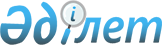 Қазақстан Республикасы Қаржы министрінің кейбір бұйрықтарына өзгертулер мен толықтырулар енгізу туралыҚазақстан Республикасы Қаржы министрінің 2018 жылғы 28 наурыздағы № 411 бұйрығы. Қазақстан Республикасының Әділет министрлігінде 2018 жылғы 12 сәуірде № 16751 болып тіркелді.
      БҰЙЫРАМЫН:
      1. Ұсынылып отырған Қазақстан Республикасы Қаржы министрінің өзгерістер мен толықтыру енгізілетін кейбір бұйрықтарының тізбесі бекітілсін.
      2. Қазақстан Республикасы Қаржы министрлігінің Бухгалтерлік есеп және аудит әдіснамасы департаменті (А.Т. Бектұрова) заңнамада белгіленген тәртіппен:
      1) осы бұйрықтың Қазақстан Республикасы Әдiлет министрлiгiнде мемлекеттiк тiркелуін;
      2) осы бұйрық Қазақстан Республикасы Әділет министрлігінде мемлекеттік тіркелгеннен кейін күнтізбелік он күн ішінде оның мемлекеттік және орыс тілдеріндегі қағаз және электронды түрдегі көшірмесін ресми жариялау және Қазақстан Республикасы нормативтік құқықтық актілерінің Эталондық бақылау банкіне енгізу үшін "Республикалық құқықтық ақпарат орталығы" шаруашылық жүргізу құқығындағы Республикалық мемлекеттік кәсіпорнына жіберілуін;
      3) осы бұйрықтың Қазақстан Республикасы Қаржы министрлігінің ресми интернет-ресурсында орналастырылуын қамтамасыз етсін;
      4) осы бұйрық Қазақстан Республикасы Әділет министрлігінде мемлекеттік тіркелгеннен кейін он жұмыс күні ішінде Қазақстан Республикасы Қаржы министрлігінің Заң қызметі департаментіне осы тармақтың 1), 2) және 3) тармақшаларында көзделген іс-шараларды орындау туралы мәліметтердің ұсынылуын қамтамасыз етсін. 
      3. Осы бұйрық алғаш ресми жарияланған күнінен кейін жиырма бір күнтізбелік күн өткен соң қолданысқа енгізіледі. Қазақстан Республикасы Қаржы министрінің өзгерістер мен толықтыру енгізілетін кейбір бұйрықтарының тізбесі
      1. "Кәсіби бухгалтерлерге қойылатын біліктілік талаптарын бекіту туралы" Қазақстан Республикасы Қаржы министрінің 2007 жылғы 13 желтоқсандағы № 455 (нормативтік құқықтық актілерді мемлекеттік тіркеу тізілімінде № 5050 болып тіркелген, 2008 жылғы 11 қаңтарда "Юридическая газета" № 4 (1404) газетасында жарияланған) бұйрығында:
      Көрсетілген бұйрықпен бекітілген Кәсіби бухгалтерлерге қойылатын біліктілік талаптарында осы Қазақстан Республикасы Қаржы министрінің өзгерістер мен толықтыру енгізілетін кейбір бұйрықтарының тізбесіне (бұдан әрі – Тізбе) 1-қосымшаға сәйкес жаңа редакцияда жазылсын.
      2. "Бастапқы есеп құжаттарының нысандарын бекіту туралы" Қазақстан Республикасы Қаржы министрінің 2012 жылғы 20 желтоқсандағы № 562 бұйрығына (нормативтік құқықтық актілерді мемлекеттік тіркеу тізілімінде № 8265 болып тіркелген, 2013 жылғы 16 наурызда № 88 (28027) "Егемен Қазақстан" газетте жарияланған) бұйрығында:
      көрсетілген бұйрықтың тақырыбы мынадай редакцияда жазылсын, орыс тіліндегі мәтін өзгермейді;
      "Бастапқы есепке алу құжаттарының нысандарын бекіту туралы";
      көрсетілген бұйрыққа 16-қосымшаға сәйкес ҰМА-1 нысаны осы Тізбеге 2-қосымшаға сәйкес жаңа редакцияда жазылсын;
      көрсетілген бұйрыққа 33-қосымшаға сәйкес Түг-2 нысаны орыс тілінде осы Тізбеге 3-қосымшаға сәйкес жаңа редакцияда жазылсын, мемлекеттік тілдегі мәтін өзгермейді.
      3. "Кәсіби бухгалтерлердің біліктілігін арттыру қағидаларын бекіту туралы" Қазақстан Республикасы Премьер-Министрінің Орынбасары – Қазақстан Республикасының Қаржы министрінің 2014 жылғы 25 маусымдағы № 290 (нормативтік құқықтық актілерді мемлекеттік тіркеу тізілімінде № 9623 болып тіркелген, 2014 жылғы 12 тамызда "Әділет" ақпараттық-құқықтық жүйесінде жарияланған) бұйрығында:
      Кәсіби бухгалтерлердің біліктілігін арттыру қағидаларында көрсетілген бұйрықпен бекітілген:
      1-тармақ мынадай редакцияда жазылсын:
      "1. Осы Кәсіби бухгалтерлердің біліктілігін арттыру қағидалары (бұдан әрі – Қағидалар) "Бухгалтерлiк есеп пен қаржылық есептiлiк туралы" Қазақстан Республикасының 2007 жылғы 28 ақпандағы Заңының 20-бабы 5-тармағының 12-1) тармақшасына сәйкес әзiрлендi және кәсіби бухгалтерлердің біліктілігін арттыру тәртiбiн белгiлейдi.";
      2-тармақ мынадай редакцияда жазылсын:
      "2. Кәсіби бухгалтерлердің біліктілігін арттыру үшiн үш жылдық кезең белгіленеді, оның ішінде 120 оқу сағатын жинау қажет. Үш жылдық кезең кәсіби бухгалтер сертификатын алған жылдан кейінгі жылы басталады. Үш жылдық кезеңге кәсіби бухгалтерлік бухгалтерлік, экономикалық, қаржылық, аудиторлық, бақылау-тексеру, есеп-талдамалық салаларында немесе жоғары, ортадан кейінгі, техникалық және кәсіптік білім беретін оқу орындарында бухгалтерлік есеп пен аудит бойынша ғылыми-оқытушылық қызмет саласында жұмыс өтілі, сондай-ақ бала үш жасқа толғанға дейін оның күтімі бойынша еңбекақы сақталмайтын демалыс үзілісі қосылмайды.".
      4. "Кәсіби бухгалтерлікке кандидаттарды сертификаттауды жүргізу қағидаларын бекіту туралы" Қазақстан Республикасы Премьер-Министрінің Орынбасары – Қазақстан Республикасының Қаржы министрінің 2014 жылғы 25 маусымдағы № 291 бұйрығына (нормативтік құқықтық актілерді мемлекеттік тіркеу тізілімінде № 9620 болып тіркелген, 2014 жылғы 12 тамызда "Әділет" ақпараттық-құқықтық жүйесінде жарияланған) бұйрығында:
      көрсетілген бұйрықпен бекітілген Кәсіби бухгалтерлікке кандидаттарды сертификаттауды жүргізу қағидаларында:
      10-тармақтың 4) тармақшасы мынадай редакцияда жазылсын:
      "4) кемінде соңғы үш жылда бухгалтерлік, экономикалық, қаржылық, аудиторлық, бақылау-тексеру, есеп - талдамалық салаларында немесе жоғары, ортадан кейінгі, техникалық және кәсіптік білім беретін оқу орындарында бухгалтерлік есеп пен аудит бойынша ғылыми-оқытушылық қызмет саласында жұмыс өтілін растайтын құжаттардың нотариалдық немесе кадр қызметі немесе жұмыс беруші куәландырған;";
      12-тармақты мынадай редакцияда жазылсын:
      "12. Кәсiби бухгалтерлікке кандидаттардың емтихандық жұмыстарын тексеруді емтихан комиссиясы емтихан тапсырған отыз күнтізбелік күннен аспайтын мерзімде жүргiзедi.";
      мынадай мазмұндағы 21, 22, 23, 24 және 25-тармақтармен толықтырылсын:
      "21. Кәсіби бухгалтер сертификаты беру сертификаттаудың соңғы пәні бойынша оң нәтиже алған күннен бастап күнтізбелік он төрт күннен кешіктірілмей жүзеге асырылады. 
      22. Сертификаттау ұйымы өткізген емтиханның нәтижелерімен келіспеген жағдайда, емтихан нәтижелері ресми жарияланғаннан кейін он күнтізбелік күн аралығында сертификаттау ұйымы басшысының атына жазбаша түрде шағым беріледі, ол тіркелген күнінен бастап бес жұмыс күні ішінде қаралуға жатады. 
      23. Кәсіби бухгалтерлер болуға кандидаттан өтініш түскен жағдайда әрбір емтихан бойынша апелляциялық комиссия құрамы (кеңес) құрамы бекітіледі, ол емтихандар нәтижелері бойынша шағымдарды сотқа дейін қарау тәртібін және комиссия (кеңес) шешімін көрсете отырып, апелляциялық комиссия (кеңес) туралы ережені белгілейді. 
      24. Апелляциялық комиссия (кеңес) құрамына емтихан жұмыстарын бағалауда қатыспаған Комиссия мүшелерінің тақ саны, сондай-ақ кәсіби ұйым өкілдері кіреді. 
      25. Емтихан не шағымды қарау нәтижелерімен келіспеген жағдайда, кәсіби бухгалтерлер болуға кандидат Қазақстан Республикасының заңнамасында белгіленген тәртіпте сотқа шағымдануға құқығы бар.". Кәсіби бухгалтерлерге қойылатын біліктілік талаптары
      1. Бухгалтерлердi кәсiби сертификаттау жөнiндегi аккредиттелген ұйым берген сертификаттың болуы.
      2. Жоғары білімі бар.
      3. Жұмыс өтілі бухгалтерлік, экономикалық, қаржылық, аудиторлық, бақылау-тексеру, есеп-талдамалық салаларында немесе жоғары және арнайы орта оқу орындарында бухгалтерлік есеп пен аудит бойынша ғылыми-оқытушылық қызмет саласында кемінде соңғы үш жыл, бұл еңбек қызметін растайтын құжаттың көшірмесімен расталған, нотариалдық куәландырылған не кадр қызметі не жұмыс беруші куәландырған және ұйымның мөрімен расталған (ол бар болса) болуға тиіс.
      Мөрдың орны (бар болса) 20 ___ жылғы "_____" ________________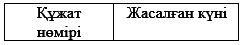  ҰЗАҚ МЕРЗІМДІ АКТИВТЕРДІ ҚАБЫЛДАП АЛУ-БЕРУ АКТІСІ **
      ҰМА-1 нысанының 2-ші беті
      _____________________ 20___ жылғы "___"________________ № ________ бұйрықтың
      (өкімнің) негізінде берілген _______________________ 
      _________________________________________________ тексеру жүргізілді.
      атауы
      Қабылдау (беру) сәтінде активтер ________________________________________ орналасқан.
      активтің орналасқан жері
      Ауыстыру негіздемесі _____________________________________________________________
      Активтердің қысқаша сипаттамасы __________________________________________________
      Қымбат бағалы материалдардың (металдардың, тастардың) болуы туралы мәліметтер
      ________________________________________________________________________________
      Қажетті техникалық - экономикалық және басқа талаптарға (шарттарға) сәйкес келеді (сәйкес келмейді)________________________________________________________________________
      нақты не сәйкес келмейтінін көрсету
      Пысықтау талап етілмейді (талап етіледі)_____________________________________________
      нақты не талап етілетінін көрсету
      Сынақтан өткізу нәтижелері________________________________________________________
      Комиссияның қорытындысы _______________________________________________________
      Қосымша: Құжаттаманың тізбесі____________________________________________________
      Комиссия төрағасы _______________/___________/_______________________
      лауазымы            қолы            қолды таратып жазу
      Комиссия мүшелері:_______________/___________/_______________________
      лауазымы            қолы            қолды таратып жазу
      _______________/___________/_______________________ 
      лауазымы            қолы            қолды таратып жазу
      ҰМА-1 нысанының 3-ші беті
      Ұзақ мерзімді актив
      Ескертпе
      * ЖСН - жеке сәйкестендiру нөмiрi/БСН - бизнес-сәйкестендіру нөмiрi;
      ** Негізгі құралдарға; материалдық емес активтерге; инвестициялық мүлікке; сатуға арналған ұзақ мерзімді активтерге жататын ұзақ мерзімді активтерді есепке алу үшін қолданылады.
					© 2012. Қазақстан Республикасы Әділет министрлігінің «Қазақстан Республикасының Заңнама және құқықтық ақпарат институты» ШЖҚ РМК
				
      Министр 

Б. Сұлтанов
Қазақстан Республикасы
Қаржы министрінің
2018 жылғы 28 наурыздағы
№ 411 бұйрығымен
бекітілгенҚазақстан Республикасы
Қаржы министрінің
өзгерістер мен толықтырулар
енгізілетін кейбір
бұйрықтарының тізбесіне
1-қосымшаҚазақстан Республикасы
Қаржы министрінің
2007 жылғы 15 желтоқсандағы
№ 455 бұйрығымен
бекітілгенҚазақстан Республикасы
Қаржы министрінің
өзгерістер мен толықтырулар
енгізілетін кейбір
бұйрықтарының тізбесіне
2-қосымшаҚазақстан Республикасы
Қаржы министрінің
2012 жылғы 20 желтоқсандағы
№ 562 бұйрығына
16-қосымша
ҰМА-1 нысаны
Тапсырушы ұйым (жеке кәсіпкер)

______________________________________

                                     атауы
ЖСН/БСН*____________________________
Алушы ұйым (жеке кәсіпкер)

______________________________________

                                     атауы
БЕКІТЕМІН

Тапсырушы-ұйымның басшысы

(тапсырушы жеке кәсіпкер) (құрылымдық бөлімше)

________/______/__________________

лауазымы қолы қолды таратып жазу

Мөрдың орны (бар болса) 20 ___ жылғы "_____" ________________
БЕКІТЕМІН

Алушы-ұйымның басшысы

(алушы жеке кәсіпкер) (құрылымдық бөлімше)

________/______/__________________

лауазымы қолы қолды таратып жазу

Мөрдың орны (бар болса) 20 ___ жылғы "_____" ________________
Негіздемесі
Негіздемесі
Негіздемесі
Тапсырушы ұйымның (жеке кәсіпкердің) материалдық жауапты тұлғасы (аты, тегі, әкесінің аты, лауазымы)
Атауы, cипаттамасы
Сатып алынған, шығарылған, салынған, тіркелген, әзірленген, қайта сыныпталған күн
Мойындаған күндегі бастапқы құны, теңгемен
Құжат атауы
Құжат нөмірі
Күні
Тапсырушы ұйымның (жеке кәсіпкердің) материалдық жауапты тұлғасы (аты, тегі, әкесінің аты, лауазымы)
Атауы, cипаттамасы
Сатып алынған, шығарылған, салынған, тіркелген, әзірленген, қайта сыныпталған күн
Мойындаған күндегі бастапқы құны, теңгемен
1
2
3
4
5
6
7
Пайдалы пайдалану мерзімі
Амортизация сомасы, теңгемен
Баланстық құны, теңгемен
Нөмірі
Нөмірі
Дебет
Кредит
Паспорт нөмірі
ҚҚС-пен өткізу сомасы, теңгемен
Пайдалы пайдалану мерзімі
Амортизация сомасы, теңгемен
Баланстық құны, теңгемен
түгендеу
зауыттық (тіркеу)
шоты
шоты
Паспорт нөмірі
ҚҚС-пен өткізу сомасы, теңгемен
8
9
10
11
12
13
14
15
16
Жиыны
Тапсырған _______/____/______________

лауазымы қолы қолды таратып жазу

20___ жылғы "___" ____________
Қабылдаған ______/_____/_________________

 лауазымы қолы қолды таратып жазу

20___ жылғы "___" _____________

берген 20__жылғы "__" __ №___ сенімхат бойынша

Жауапты сақтауға қабылдаған ________/______/_______________

лауазымы қолы қолды таратып жазу

20___ жылғы "___" ______________
Бухгалтерияның белгісі:

алуды түгендеу карточкасында (кітабында)

істен шығарылғаны белгіленді

Бас бухгалтер ____/____________

             қолы қолды таратып жазу
Есепке алуды түгендеу карточкасын ашу туралы

бухгалтерияның белгісі немесе есепке алу

түгендеу кітабындағы құжаттың № __________, жасалған күні

20_____ жылғы "___"________________

Бас бухгалтер ____/__________________

                         қолы қолды таратып жазу